令和４年12月19日（月曜日）、各市町村で行われている訪問型家庭教育支援の実践に関わる情報を共有することで、取組みの充実や支援のスキルアップ、事業実施市町村の拡大を図ることを目的に、「訪問型家庭教育支援」情報交換会を開催しました。訪問型家庭教育支援チーム員や市町村教育委員会担当者等にご参加いただき実施しました。１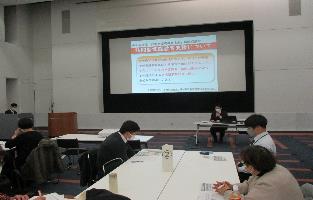 ２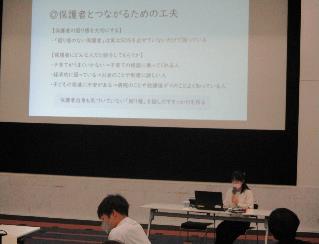 ３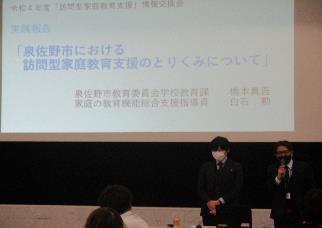 参加者の感想（一部抜粋）・SSWの視点でお話を伺えたのはとても良かったです。・ご講演のお話は、とても実践的で参考になりました。・泉佐野市のとりくみ、体制がとても参考になりました。学校内に指導員が常時いることは、子どもや保護者にとっても安心できる場になると思います。・本市の課題に関して、他市の状況等を聞かせていただきたかったので、とても参考になりました。